Co potřebují děti do školky- převlečení dovnitř (i náhradní)- vhodné přezůvky (ne pantofle ani crocsy )- převlečení a obuv na pobyt venku- pyžamo- kartáček a pasta na zuby (neplatí pro Berušky a Motýlky)- hrníček na pitný režim- papírové kapesníčky- vlhčené ubrousky- sešit formátu A4- pasová fotografie, dvě fotografie formátu 9x13 cm (portrét) - týká    se pouze Berušek a Motýlků                                                                       Prosíme vše podepsané.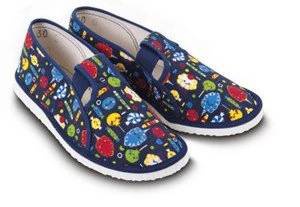 